Kapcsolódó anyagok: Törzsanyag: A Szentmise felépítéseA templom alaprajza és a Szentmise szerkezete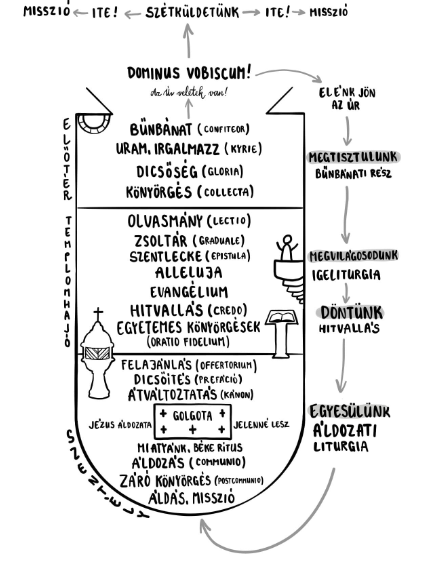 Eszközigény: Elem tartalma: A Szentmise felépítéseA templom alaprajza és a Szentmise szerkezeteElem tartalma: A Szentmise felépítéseA templom alaprajza és a Szentmise szerkezeteKategória: Esemény: Kapcsolódó téma: SzentmiseKapcsolódó előadás:Kapcsolódó előadás:Régió: Település: Időpont: 2014_07